ЛЕТНИЙ ЗАБЕГ НА КРЕСТОВСКОМ 2017Цели и задачиСоревнования проводятся с цельюпопуляризации бега как средства предотвращения хронических заболеваний у населения;приобщения жителей города к массовым спортивным мероприятиям;подготовки населения к сдаче норм ГТО в обязательных дисциплинах (бег на выносливость);популяризации здорового образа жизни;совершенствования	профессиональной	и	технической	подготовленности спортсменов;выявления сильнейших спортсменов.Организаторы соревнованийНепосредственное проведение соревнований осуществляет ООО «Ассоциация развития циклических видов спорта».Время и место проведенияСоревнования будут проводиться 12.06.2017 (понедельник, праздничный день, общероссийский выходной) в Приморском парке Победы Санкт-Петербурга. Время старта 12.00Участники соревнованийК участию в Соревнованиях допускаются граждане Российской Федерации и иностранных государств, имеющие допуск врача к участию в Соревнованиях.В соревнованиях в общей группе принимают участие совершеннолетние спортсмены, имеющие необходимую подготовку и инвентарь. Каждый участник представляет  в мандатную комиссию паспорт и расписку о снятии ответственности.К участию допускаются спортсмены, достигшие возраста 18 лет. Регистрация на соревнования будет проходить на сайте o-time.ru.Дистанции соревнованийДля участников соревнований будут доступны дистанции 5 км, 10м, 21 км. Схема круга в Приложении.Программа соревнованийНачало регистрации участников и выдача стартовых пакетов – 10.00 Общий старт – 12.00Подача апелляций – 14.30 Награждение победителей – 15.00Центр соревнованийЦентр соревнований будет расположен в Приморском парке Победы Санкт-Петербурга.Условия подведения итоговОпределение победителей и призёров Соревнований в каждой возрастной группе осуществляется в соответствии с действующими правилами соревнований по бегу на выносливость, утверждёнными приказом Министерства спорта Российской Федерации.Результаты в каждой возрастной категории определяются в соответствии с порядком прохождения финиша участниками соревнований.Победители и призеры, не посетившие Церемонию награждения, не будут обеспечиваться призами. Единственная возможность получить выигранные призы – это посетить Церемонию награждения.Протесты подаются в апелляционную комиссию в установленное программой соревнований время. Победители и призеры соревнований награждаются дипломами и призами от организаторов соревнований. Все участники, успешно преодолевшие дистанцию, получат памятные сувениры от организаторов соревнований.Условия финансированияРасходы по организации и проведению соревнований осуществляются за счет бюджета проводящей организации, спонсорских средств и стартовых взносов участников.Расходы, связанные с обеспечением проезда к месту проведения соревнований и обратно, размещения участников и т.п. несут командирующие организации.Стартовые взносы на участие в соревнованиях:5 км – 200 руб.10 км – 300 руб.21 км – 500 руб.Обеспечение безопасности зрителей и участниковОбеспечение безопасности участников и зрителей осуществляется согласно требованиям Правил обеспечения безопасности при проведении официальных спортивных соревнований, утверждённых постановлением Правительства Российской Федерации от 18 апреля 2014 г.№ 353, а так же требованиям правил соревнований по бегу на выносливость.Оказание медицинской помощи осуществляется на основании приказа Министерства здравоохранения и социального развития Российской Федерации от 09.08.2010 г.№ 613Н «Об утверждении порядка оказания медицинской помощи при проведении физкультурных и спортивных мероприятий»ИнформированиеРегистрация и информирование участников предполагается через официальную страницу соревнований в сети интернет https://vk.com/arcvs.Приложение 1. Маршрут забега (круг 2,5 км).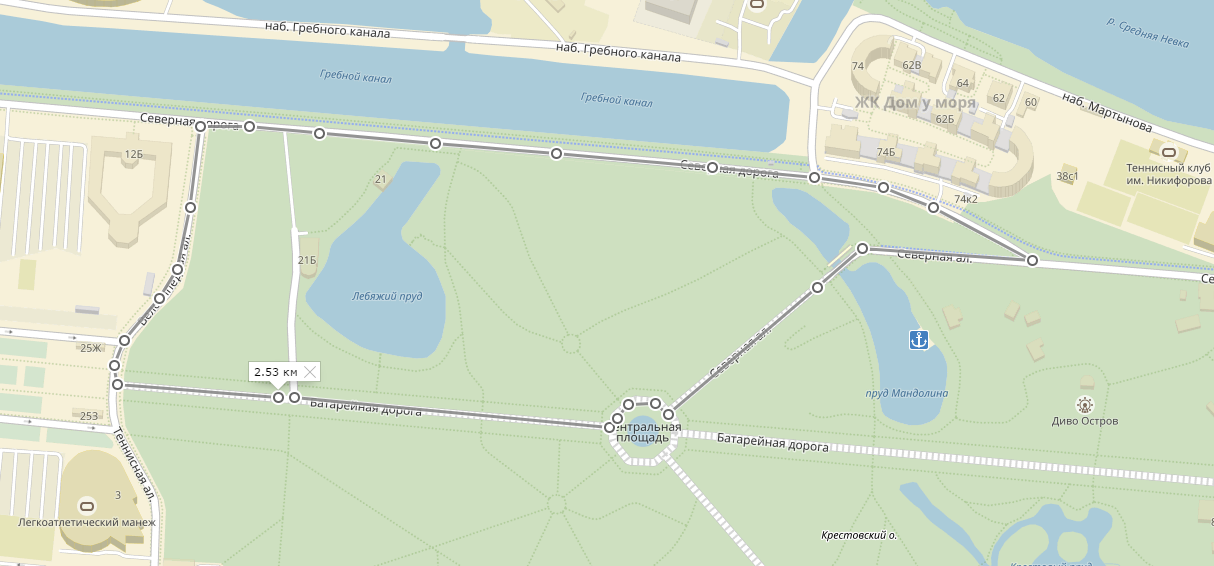 